    IMPLEMENTATION ARRANGEMENT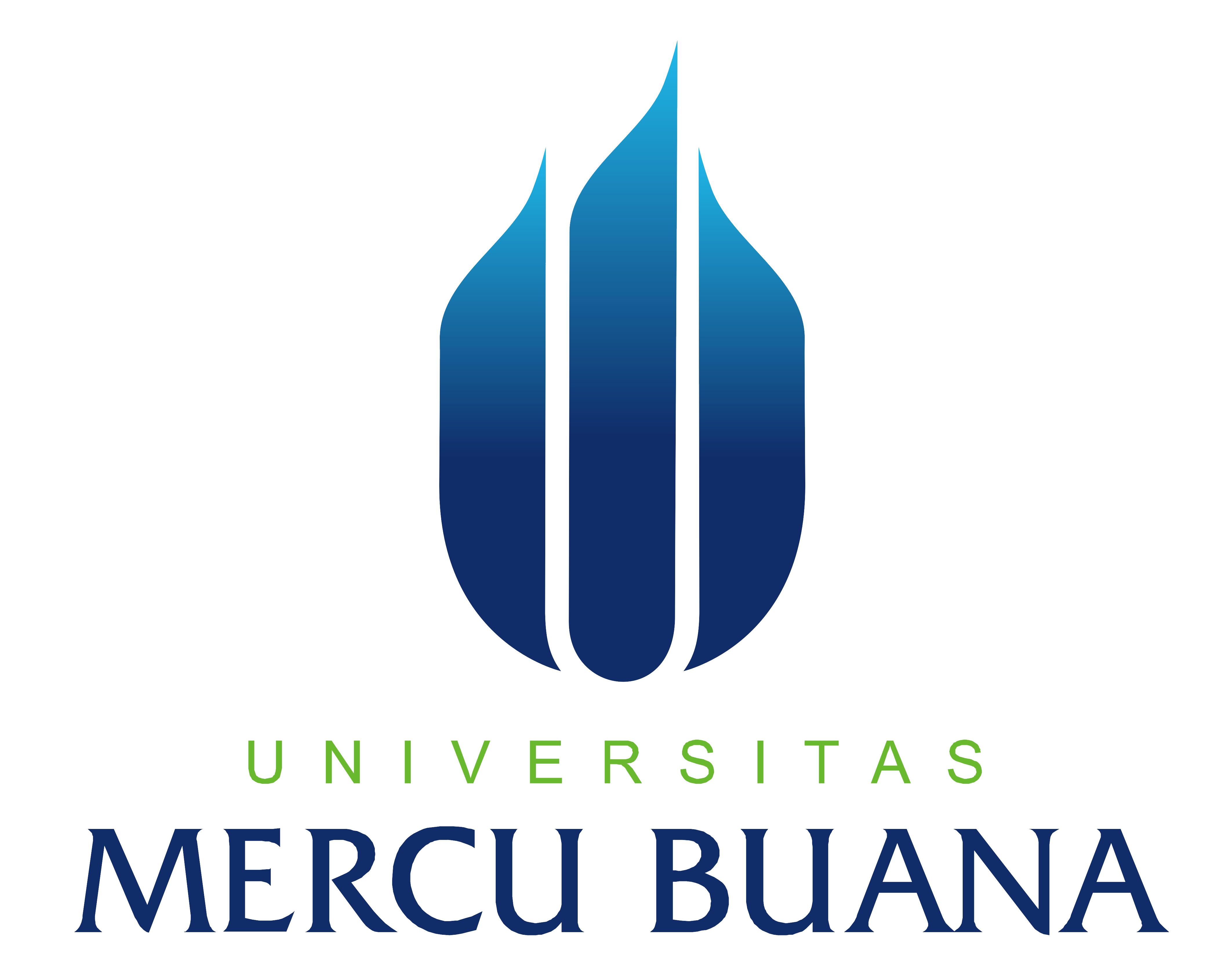 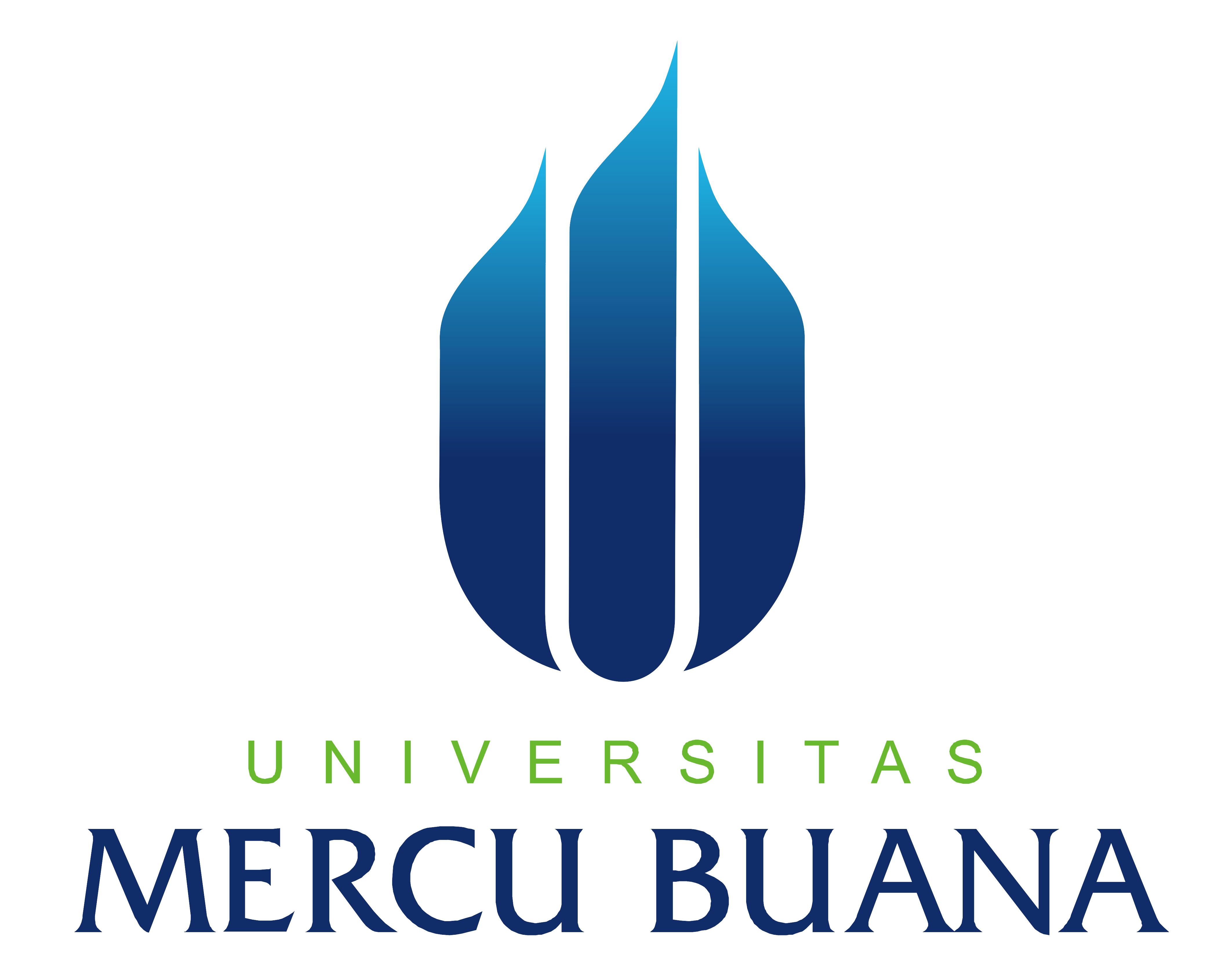 BETWEEN…DEPARTMENT…FACULTYOFUNIVERSITAS MERCU BUANAAND…DEPARTMENT/UNITOF…INSTITUTION NAME …REGARDINGINTERNATIONAL JOINT COMMUNITY SERVICESNumber		: (Number of UMB from the Community Services Center)BACKGROUNDBACKGROUNDBACKGROUNDBACKGROUNDBACKGROUNDMemorandum of Understanding (MoU) between Universitas Mercu Buana (UMB) and ...(Partnering institution)……, number..(UMB) and ...number (Partner)… date: …………..;*Memorandum of Agreement (MoA) between Faculty of ………… of Universitas Mercu Buana and ...(Partnering institution)……, number..(UMB) and ...number (Partner)… date: ………………………..;**Choose one or bothMemorandum of Understanding (MoU) between Universitas Mercu Buana (UMB) and ...(Partnering institution)……, number..(UMB) and ...number (Partner)… date: …………..;*Memorandum of Agreement (MoA) between Faculty of ………… of Universitas Mercu Buana and ...(Partnering institution)……, number..(UMB) and ...number (Partner)… date: ………………………..;**Choose one or bothMemorandum of Understanding (MoU) between Universitas Mercu Buana (UMB) and ...(Partnering institution)……, number..(UMB) and ...number (Partner)… date: …………..;*Memorandum of Agreement (MoA) between Faculty of ………… of Universitas Mercu Buana and ...(Partnering institution)……, number..(UMB) and ...number (Partner)… date: ………………………..;**Choose one or bothMemorandum of Understanding (MoU) between Universitas Mercu Buana (UMB) and ...(Partnering institution)……, number..(UMB) and ...number (Partner)… date: …………..;*Memorandum of Agreement (MoA) between Faculty of ………… of Universitas Mercu Buana and ...(Partnering institution)……, number..(UMB) and ...number (Partner)… date: ………………………..;**Choose one or bothMemorandum of Understanding (MoU) between Universitas Mercu Buana (UMB) and ...(Partnering institution)……, number..(UMB) and ...number (Partner)… date: …………..;*Memorandum of Agreement (MoA) between Faculty of ………… of Universitas Mercu Buana and ...(Partnering institution)……, number..(UMB) and ...number (Partner)… date: ………………………..;**Choose one or bothPURPOSEPURPOSEPURPOSEPURPOSEPURPOSESCOPE OF ACTIVITYSCOPE OF ACTIVITYSCOPE OF ACTIVITYSCOPE OF ACTIVITYSCOPE OF ACTIVITYProject Title::::Project Partner(Institution name)::::UMB’s Project LeaderNational ID number::::::::Member of Project (min 1 max 2) from UMBNational ID number::::::::Partner’s Project LeaderNational ID number::::::::Member of Project (min 1 max 2) from Partnering institutionNational ID number::::::::Project Summary (Maximum 500 words)::::References::::Role of UMB and partner ::::Output form the project::::ACTIVITY LOCATIONACTIVITY LOCATIONACTIVITY LOCATIONACTIVITY LOCATIONACTIVITY LOCATIONLocation of project::::ACTIVITY TIMELINEACTIVITY TIMELINEACTIVITY TIMELINEACTIVITY TIMELINEACTIVITY TIMELINEProject duration(not more than 6 months, please attach the schedule of the project)::::EQUIPMENTS/FACILITIESEQUIPMENTS/FACILITIESEQUIPMENTS/FACILITIESEQUIPMENTS/FACILITIESEQUIPMENTS/FACILITIESUse of facilities:Existing facilitiesSuplementary facilitiesUMBUMBPartnerPartnerUse of facilities:Existing facilitiesSuplementary facilitiesBUDGETINGBUDGETINGBUDGETINGBUDGETINGBUDGETINGPlanned Total Project Cost from UMB and Partners::::TOTAL (RP)TOTAL (RP)TOTAL (RP)COST SPECIFICATIONSCOST SPECIFICATIONSUMBUMBPARTNER1. Salary and wages (Max. 30%) :1. Salary and wages (Max. 30%) :2. Non-durable goods and equipments (30–40%) :2. Non-durable goods and equipments (30–40%) :3. Travel  (15–25%) :3. Travel  (15–25%) :4. Publications, seminars, reports, others (specify) (Max. 15%) :4. Publications, seminars, reports, others (specify) (Max. 15%) :5. Others : laboratorium, meeting room, etc (specify) :5. Others : laboratorium, meeting room, etc (specify) :Sub Total Sub Total GRAND TOTAL(UMB’s sub total + Partner’s sub total)GRAND TOTAL(UMB’s sub total + Partner’s sub total)CLOSINGCLOSINGCLOSINGCLOSINGCLOSINGThus, the implementation of this partnership arrangement was made and will be effective immediately once it is signed.Thus, the implementation of this partnership arrangement was made and will be effective immediately once it is signed.Thus, the implementation of this partnership arrangement was made and will be effective immediately once it is signed.Thus, the implementation of this partnership arrangement was made and will be effective immediately once it is signed.Thus, the implementation of this partnership arrangement was made and will be effective immediately once it is signed.City, Date-Month-YearDeanPrincipal Researcher of PartnerFaculty ……….………….Department/UnitMercu Buana University …Intitution Name..Universitas Mercu BuanaSignatureSignatureName and title(s)Name and title(s)